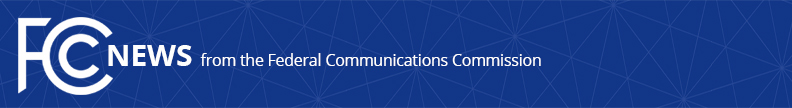 Media Contact: Michael Sweeney, (202) 418-1087Michael.Sweeney@fcc.govFor Immediate ReleaseSIMINGTON APPLAUDS RECEIVERS BILLWASHINGTON, D.C., MAY 25, 2023— Today, Commissioner Nathan Simington released the following statement in support of the “Spectrum Coexistence Act” introduced by House Communications & Technology Subcommittee Ranking Member Doris Matsui:“I am delighted to see that Ranking Member Matsui has recognized and championed the importance of ensuring all users can efficiently use vital and increasingly congested spectrum resources.  In order for America to maintain and expand its edge in technology leadership, policymakers must ensure that all roadblocks are cleared for ingenuity and technological development.”  ###
Office of Media Relations: (202) 418-0500ASL Videophone: (844) 432-2275TTY: (888) 835-5322Twitter: @FCCwww.fcc.gov/media-relations  This is an unofficial announcement of Commission action.  Release of the full text of a Commission order constitutes official action.  See MCI v. FCC, 515 F.2d 385 (D.C. Cir. 1974).